Логопед советует.Консультация для родителей.1. Для чего нужны занятия с логопедом? Родители не всегда слышат все дефекты в речи ребенка.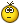  Правильная речь позволяет ребенку легче достигать успеха в обществе.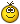  Чистая речь снимает ограничения в выборе профессии У людей с нарушениями речи часто формируются комплексы неполноценности.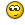  Если не исправить произношение до школы, то потом это сделать очень трудно, так как оно войдёт в привычку.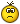  Если ребенок смешивает звуки в произношении, то и писать будет так же, потому что сначала он проговаривает то, что собирается написать.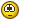 2.Лучше, если вы отложите до формирования чистой речи:Изучение иностранных языков.Норма в чужом языке может быть дефектом в своем:1) межзубное произношение свистящих звуков-норма для английского языка;2) грассирующее"Р"- норма во французском;3) вибрация всей нёбной занавески- норма в немецком.Но все это будут дефекты для русского языка.Обучение чтению.Если ребенок произнесет какие-то звуки неправильно и свяжет это дефектное произношение с буквой. то когда он научиться говорить правильный звук, для этого звука уже не будет буквы! Ведь у ребенка к этому времени сформировался условный рефлекс "звук - буква".3. Что делать летом?Чтобы лето не прошло даром, предлагаю вам потренировать с ребенком: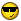 дыхание-тренируем силу и длительность выдоха:- обдувать одуванчики несколькими короткими, а потом одним долгим выдохом;- пускать мыльные пузыри через соломинку;- надувать воздушные шарики;- надувать надувные игрушки, круги, мячи;- учиться плавать, выдыхая в воду; нырять;- играть на музыкальных игрушках: дудочках, флейтах, губных гармошках.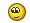 развитие мелкой моторики:- самообслуживание (молнии, кнопки, пуговицы, шнурки) ;- собирать, перебирать ягоды;- полоть грядки;- выкладывать рисунки из камней, шишек, спичек, круп;- играть с глиной и песком;- играть с мячиками (бросать, ловить, бить в цель) ;- собирать мозаики, конструкторы, пазлы;- лепить из пластилина, пластика, теста.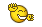 развитие мышц речевого аппарата (неспецифическое)- жевать мясо (а не только сосиски и котлеты) ;- жевать сырые овощи (редис, морковь, репа, турнепс) ;- лизать языком с блюдца варенье, сметану, йогурт - для распластывания языка;- чистить зубы (и десны) - это приучает к инородному телу во рту, снижая степень проявления рвотного рефлекса;- полоскать рот;- жевать боковыми зубами;- сосать сухарики из хлеба, булки (соленые) ;- лизать эскимо.Желаю успехов! Информация подготовлена  учителем-логопедом  Сидоровой Еленой Николаевной с использованием материалов портала  maam.ru